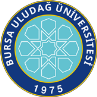 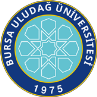 SAĞLIK BİLİMLERİ .ENSTİTÜSÜ / 2023-2024 EĞİTİM-ÖĞRETİM YILI / BAHAR DÖNEMİProgramı	:	Yüksek Lisans	Tezsiz Yüksek Lisans	Doktora Anabilim Dalı: 	:VETERİNER – DOĞUM VE JİNEKOLOJİİlk Yayın Tarihi: 29.04.2021	Revizyon No/Tarih:0	Sayfa 1 / 1Web sitemizde yayınlanan son versiyonu kontrollü dokümandır.Dersin KoduDersin AdıDersinDersinDersinDersinDersinÖğretim Üyesi Adı SoyadıSınav TarihiSınav SaatiSınavın YeriDersin KoduDersin AdıTürüTULAKTSÖğretim Üyesi Adı SoyadıSınav TarihiSınav SaatiSınavın YeriBilimsel Araştirma Teknikleri Ile Araştirma Yayin EtiğiZ203Prof. Dr. R. Gözde ÖZALP25.06.202415:30İlgili Ana Bilim DalıSEB5002Vet-BiyoistatistikZ2205Dr.Öğr.Üyesi Ender UZABACI27.06.202410:00İlgili Ana Bilim DalıSEB6002İleri İstatistiksel YöntemlerS2205Dr.Öğr.Üyesi Ender UZABACI27.06.202414:00İlgili Ana Bilim DalıSAB6008Fikirden PatenteS203Prof.Dr. Gülşah Çeçener26.06.202413:00Enstitü A SalonuSAB6006Bilimsel Makale Yazma Ve Yayinlama SüreciS203Prof. Dr. Neriman Akansel26.06.202410:30Enstitü A SalonuSAB6004Sağlık Hukukunun Genel İlkeleriS103Dr.Öğr.Üyesi Ayşenur Şahiner Caner26.06.202414:40Enstitü A SalonuVDJ6002Karnivor Theriogenoloji, Reprodüksiyon Ve DoğumS223Prof. Dr. Deniz NAK24.06.202413:00Anabilim DalıVDJ6004Meme HastalıklarıS224Prof. Dr. Abdülkadir KESKİN28.06.202414:00Anabilim DalıVDJ6006Ruminantlarda Reprodüksiyon Ve Siklus YönetimiS23Prof. Dr. Abdülkadir KESKİN25.06.202409:00Anabilim DalıVDJ6008Koyun Ve Keçilerde Reprodüktif YönetimS22Prof. Dr. Gülnaz MECİTOĞLU24.06.202416:15Anabilim DalıVDJ6010Reprodüksiyonda ReseptorolojiS23Prof. Dr. R. Gözde ÖZALP24.06.202410:30Anabilim DalıVDJ6012Atlarda Teriogenoloji, Reprodüksiyon Ve DoğumS24Dr. Öğr. Üyesi E. Sinem SALCI27.06.202413:00Anabilim DalıVDJ6014İneklerde İnfertiliteye Neden Olan Spesifik EnfeksiyonlarS23Prof. Dr. Yavuz NAK25.06.202410:30Anabilim DalıVDJ6016Küçük Hayvanlarda İnfertiliteye Klinik YaklaşımS223Prof. Dr. Deniz NAK26.06.202415:30Anabilim DalıVDJ6018At Ve Sığırlarda Reprodüktif Perineal  OperasyonlarS224Prof. Dr. Yavuz NAK26.06.202416:30Anabilim DalıVDJ6020Gebelikte İlaç, Hormon Ve Biyolojik Madde Kullanımı; Anne Ve Yavruya Klinik EtkileriS33Prof. Dr. Gülnaz MECİTOĞLU28.06.202409:30Anabilim DalıVDJ6022Evcil Hayvanlarda Doğum İndüksiyon Metodları Ve Uygulamaların Anne Ve Yenidoğanlar Üzerine EtkileriS11Prof. Dr. R. Gözde ÖZALP24.06.202408:00Anabilim DalıVDJ6192Tez Danışmanlığı II (İrem ÇAKMAK)Z11Prof. Dr. Abdülkadir KESKİN27.06.202409:00Anabilim DalıVDJ6192Tez Danışmanlığı II (Muhittin ZENGİN)Z11Prof. Dr. Abdülkadir KESKİN27.06.202409:00Anabilim DalıVDJ6192Tez Danışmanlığı II (Kerem KÜÇÜK)Z11Prof. Dr. Abdülkadir KESKİN27.06.202409:00Anabilim DalıVDJ6192Tez Danışmanlığı II (Eyüphan PETEK)Z11Prof. Dr. Yavuz NAK27.06.202409:00Anabilim DalıVDJ6192Tez Danışmanlığı II (Altın AGHATABAY)Z11Dr. Öğr. Üyesi E. Sinem SALCI27.06.202409:00Anabilim DalıVDJ6192Tez Danışmanlığı II (Alper GÜR)Z11Dr. Öğr. Üyesi E. Sinem SALCI27.06.202409:00Anabilim DalıVDJ6196Tez Danışmanlığı VI (Güleycan Egesu YILDIZ)Z125Prof. Dr. Gülnaz MECİTOĞLU27.06.202409:00Anabilim DalıVDJ6196Tez Danışmanlığı VI (Mahmut AKYOL)Z125Dr. Öğr. Üyesi E. Sinem SALCI27.06.202409:00Anabilim DalıVDJ6198Tez Danışmanlığı VIII ( Özgür ALDEVİR)Z125Prof. Dr. Abdülkadir KESKİN27.06.202409:00Anabilim DalıVDJ6198Tez Danışmanlığı VIII (Mustafa Eren ŞAHİN)Z125Prof. Dr. Yavuz NAK27.06.202409:00Anabilim DalıVDJ6198Tez Danışmanlığı VIII (Sude SARIOĞLU)Z125Prof. Dr. Gülnaz MECİTOĞLU27.06.202409:00Anabilim DalıVDJ6198Tez Danışmanlığı VIII (Talha AVCILAR)Z125Prof. Dr. Yavuz NAK27.06.202409:00Anabilim DalıVDJ6198Tez Danışmanlığı VIII (Mehmet Ali KILIÇ)Z125Prof. Dr. Yavuz NAK27.06.202409:00Anabilim DalıVDJ6198Tez Danışmanlığı VIII (Zeynep M. EKİCİ)Z125Prof. Dr. Deniz NAK27.06.202409:00Anabilim DalıVDJ6198Tez Danışmanlığı VIII (Sercan K. YENDİM)Z125Prof. Dr. Gülnaz MECİTOĞLU27.06.202409:00Anabilim DalıDoktora Uzmanlık Alan Dersi (İrem ÇAKMAK, Muhittin ZENGİN)Z45Prof. Dr. Abdülkadir KESKİN28.06.202411:00Anabilim DalıDoktora Uzmanlık Alan Dersi ( Talha Avcılar, Mehmet Ali Kılıç, Mustafa Eren ŞAHİN, Eyüphan PETEK )Z45Prof. Dr. Yavuz NAK28.06.202411:00Anabilim DalıDoktora Uzmanlık Alan Dersi (Zeynep M. EKİCİ)Z45Prof. Dr. Deniz NAK28.06.202411:00Anabilim DalıDoktora Uzmanlık Alan Dersi (Sercan Koray YENDİM, Sude SARIOĞLU, Güleycan Egesu YILDIZ)Z45Prof. Dr. Gülnaz MECİTOĞLU28.06.202411:00Anabilim DalıDoktora Uzmanlık Alan Dersi (Mahmut AKYOL, Altın AGHATABAY, Alper GÜR)Z45Dr. Öğr. Üyesi E. Sinem SALCI28.06.202411:00Anabilim Dalı